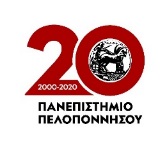 Ναύπλιο 20/03/2020ΑΝΑΚΟΙΝΩΣΗ      Σας ενημερώνουμε, ότι η παροχή σίτισης, έως και την Τετάρτη 25/03/2020, -για όλα τα τμήματα στην πόλη της Καλαμάτας- θα γίνεται στον εξωτερικό χώρο του εστιατορίου στον Αντικάλαμο καθώς και στον εξωτερικό χώρο των εστιών στη διεύθυνση: Λακωνικής και Σφακιανάκη, πάντα με τη μορφή πακέτου (takeaway).                                                                 Εκ της Διοίκησης Του Πανεπιστημίου Πελοποννήσου 